2015 Croatan High School Marching Band Presents…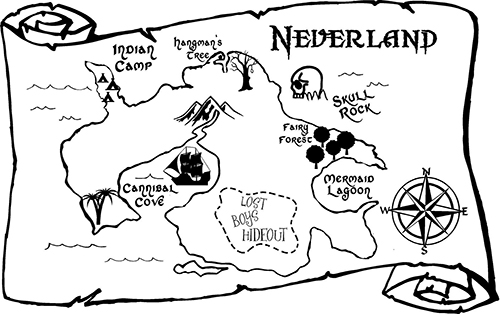 Croatan High School Band2014-2015 RegistrationStudent InformationName: _____________________________________________	Nick Name: __________________________Address: ______________________________________________________________________________________City, State, Zip: _________________________________________________________________________________Home Tel #: ____________________________________		Cell #: ______________________________Email: ________________________________________________________________________________________Instrument (Fall): _____________________________ 	Instrument (Spring): __________________________School Grade: __9 __10 __11 __12				T-Shirt Size: __S __M __L __ XL __XXLMother/Guardian InformationName: _____________________________________________	Nick Name: __________________________Address: ______________________________________________________________________________________City, State, Zip: _________________________________________________________________________________Home Tel #: ____________________________________		Cell #: ______________________________Email: ________________________________________________________________________________________I am interested in helping with the following areas (check all that apply):__Band Camp		__Fundraising		__Chaperoning		__Pit Crew	__Uniforms__Historians		__Guard			__BCMS Liaison		__Social		__Concessions__Public Relations	__Photography/Video	__Truck Driver		__Sewing	__Marketing__Bus Driver		__Cooking Crew		__Budgeting/FinanceFather/Guardian InformationName: _____________________________________________	Nick Name: __________________________Address: ______________________________________________________________________________________City, State, Zip: _________________________________________________________________________________Home Tel #: ____________________________________		Cell #: ______________________________Email: ________________________________________________________________________________________I am interested in helping with the following areas (check all that apply):__Band Camp		__Fundraising		__Chaperoning		__Pit Crew	__Uniforms__Historians		__Guard			__BCMS Liaison		__Social		__Concessions__Public Relations	__Photography/Video	__Truck Driver		__Sewing	__Marketing__Bus Driver		__Cooking Crew		__Budgeting/FinanceCroatan Band Fair Share CommitmentFair Share Dues for the 2015-2016 school year are $300.00 and include:Equipment purchasesShow ShirtSectional specialists and clinicians throughout the yearContests and entry feesTravel (gas, charter bus and bus drivers)Student awards and plaquesFood for eventsOther fees will apply outside of the Fair Share dues for the purchasing of marching shoes, dance shoes, gloves, etc.We request that every student pay at least $100 by the beginning of band camp and then the other $200 can be taken care of either through fundraising or a check.  There will be multiple opportunities for students to earn money for their student accounts through fundraising.  Other fundraisers will occur that will be for our General Fund which helps support the program.  We ask that every family help with these fundraisers as well.  Running a successful, award winning band program is expensive.  Our students work hard and need our financial support.  We appreciate your attention to this matter.Please make all checks payable to:  Croatan Band BoostersNOTE:  Returned checks will add a fee of $20.00 to the student’s charges.  This covers the charges the bank places on us for insufficient funds checks.I will make 1 payment of $ by _____I will make 3 payments by _____I will pay with a combination of checks and fundraising _____I will request a fee waiver by 8/7/15 _____Please sign below and return this form by 8/7/2014Student/Parent/Guardian:  We agree to meet the commitments for the CHS Band in 2015-2016Student’s Name (please print neatly): _______________________________________________________________Student’s Signature: ______________________________________________  Date: _________________________Parent Name: ___________________________________________   Phone #: ______________________________Parent/Guardian Signature: ________________________________________  Date: _________________________Email Address (parent): __________________________________________________________________________ Croatan High School BandMedical InformationStudent’s Name:  _______________________________________________________________			Last				First				M.IIn regard to the student named above:List all known allergies (food, medications, insect stings, etc.).  If none, so state:  __________________________________________________________________________________________________________________________________________________________________________________________________________________________________________List special medical problems.  If none, so state:__________________________________________________________________________________________________________________________________________________________________________________________________________________________________________List any medication the student is presently taking.  If none, so state:__________________________________________________________________________________________________________________________________________________________________________________________________________________________________________Insurance Carrier:  _______________________________	Policy #:  ______________________Insurance Carrier Phone:  _________________________	Group Plan #:  __________________Current Physician:  ______________________________	Phone #:  ______________________Preferred Hospital:  _____________________________________________________________Financial ConsiderationsPlease attach a photocopy of your medical identification card.For and in consideration of emergency services and goods rendered by or through the attending physician(s), the undersigned hereby guaranties payment in full immediately upon receipt of the final billing.Signature of Responsible Party:  ___________________________________________________Croatan High School BandConsent for Medical TreatmentStudent’s Name:  _______________________________________________________________			Last				First				M.ITo whom it may concern,	I, the undersigned, being the parent or legal next of kin, or the legal guardian of:_________________________________________________	_______________________Name of Student								Date of BirthHereby grant authorization to the Director(s) or any chaperone of the Croatan High School Bands, to obtain any emergency medical and/or surgical treatment procedures from a physician or hospital emergency room on behalf of the above-named minor.  I also grant permission to administer over-the-counter medication as needed.______________________________________	_________	________________________Signature of Person Giving Consent				Date		Relationship to Student______________________________________	____________________________________Print Name						Witnessed ByGENERAL INFORMATION (please print)Student Name:  ________________________________	Home Phone:  __________________Address:  ______________________________________________________________________City:  __________________________________	State:  _______	Zip:  ______________Responsible Person:  ____________________________	Home/Cell Phone #:  ____________Address:  _____________________________________	            Bus. Phone #:  ____________City:  __________________________________	State:  _______	Zip:  ______________Local Relative/Neighbor:  ________________________	Home/Cell Phone #:  ____________Address:  _____________________________________	            Bus. Phone #:  ____________City:  __________________________________	State:  _______	Zip:  ______________Croatan High School BandParent/Guardian and Student Travel Contract 2015-2016I, ___________________________________ (Name of parent/guardian), understand that when traveling with the Croatan High School Bands my child, ________________________________, must adhere to all rules and policies regarding behavior, use and/or possession of alcohol, use and/or possession of tobacco, use and/or possession of illegal drugs, as set forth by the Croatan High School Bands, Croatan High School, and Carteret County Public Schools.  Should my child fail to honor these rules and policies, I understand that he or she may be sent home immediately at my expense._________________________________________Printed name of Parent/Guardian_________________________________________		______________________________Signature of Parent/Guardian					Date_________________________________________Printed name of CHS Band Student_________________________________________		______________________________Signature of CHS Band Student					DateCommitment Agreement2015-2016 Intent and Permission to ParticipateAs a member of the Croatan High School Bands, you are required to adhere to all of the organization’s policies and procedures as outlined in the band handbook as well as those set forth by Croatan High School and Carteret County Schools.  Please read thoroughly and sign your initials on the line next to each statement stating that you understand each item.__________________________________Name of StudentPlease initial next to the following statements:_____ I want to be a member of the Croatan Bands.  By submitting this form I am stating that my goal is to pursue excellence above all else._____ I will pay for any materials or instruments that I lose or damage._____ As a member I commit to working with other members of Croatan Bands.  I have read and understand the Croatan Band Handbook and will uphold the rules and regulations therein._____ I commit to the idea that all situations can improve through hard work and perseverance.The band handbook and calendar are available online (www.charmsoffice.com)The Band Calendar is online and is often updated.  Membership in the band requires a definite commitment from students and their families.  Successful school band programs require countless hours of work from each student.  It is important for students to understand the necessity of time management.  Individual practices without teacher pressure is critical.  Time on task in class and at rehearsals will allow committed students to excel._________________________________________		______________________________Student Signature						Date_________________________________________		______________________________Parent/Guardian Signature					Date_________________________________________		______________________________Parent/Guardian Signature					DateCroatan High School BandStudent Food Preference 2015-2016Check any or all food preferences/restrictions that apply:___ None___ Vegetarian___ Vegan___ Non-Dairy___ Gluten Free___ Other – Please explain:  __________________________________________________________________________________________________________________________________________________________________________________________________________________________________________If the band would order pizza, which would you prefer, if any?___ Cheese___ Pepperoni___ Sausage___ Would not eat pizzaIf the band would order sub sandwiches, which would you prefer, if any?___ Ham___ Turkey___ Veggie___ Would not eat sub sandwich